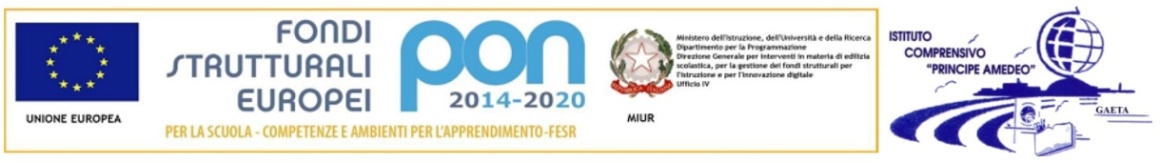 Ministero dell’IstruzioneUfficio Scolastico Regionale - LazioIstituto Comprensivo «Principe Amedeo»CF: 90027990598    ltic82300d@istruzione.it -      ltic82300d@pec.istruzione.itVia Calegna, 20 - Gaeta (LT) – 04024 - tel.: 0771471392 fax: 0771471392SCUOLA DELL’INFANZIA “G. PAOLO II”ASSEGNAZIONE DOCENTI ALLE SEZIONISez. A (tempo antimeridiano): Ins. Viola Alessandra                                                       Ins. Taiani Annalisa (docente sostegno)Sez. B (tempo pieno):                 Ins. Favoccia Angela                                                       Ins. Taglino Milena                                                       Ins. Cuccato Simona (docente sostegno h12.30)                                                       Ins. Vitiello Lina (docente sostegno h12.30)Sez. C (tempo pieno):                Ins. Capasso Agnese                                                       Ins. Iannola Daniela                                                      Ins. Di Vasta Antonietta (docente sostegno h12.30)Sez. F (tempo pieno)                 Ins. Manzo Natalina                                                      Ins. Ugliano AlessandraSez. G (tempo pieno)                Ins. Vaudo Emanuela                                                      Ins. Inzitari Elisabetta                                                      Ins. Di Vasta Antonietta (docente di sostegno h12.30)Potenziato:  Autiero MariaritaReligione:    Tufano  Michela